Plenarhandling<NoDocSe>A8-0095/2017</NoDocSe><Date>{28/03/2017}28.3.2017</Date><RefProcLect>*</RefProcLect><TitreType>BETÄNKANDE</TitreType><Titre>om utkastet till rådets genomförandebeslut om automatiskt utbyte av uppgifter ur fordonsregister i Finland, Slovenien, Rumänien, Polen, Sverige, Litauen, Bulgarien, Slovakien och Ungern, och om ersättande av beslut 2010/559/EU, 2011/387/EU, 2011/547/EU, 2012/236/EU, 2012/664/EU, 2012/713/EU, 2013/230/EU, 2013/692/EU och 2014/264/EU</Titre><DocRef>(13529/2016 – C8-0518/2016 – 2016/0821(CNS))</DocRef><Commission>{LIBE}Utskottet för medborgerliga fri- och rättigheter samt rättsliga och inrikes frågor</Commission>Föredragande: <Depute>Filiz Hyusmenova</Depute>(Förenklat förfarande – artikel 50.1 i arbetsordningen)PR_NLE-CN_ImplDec_appINNEHÅLLSidaFÖRSLAG TILL EUROPAPARLAMENTETS LAGSTIFTNINGSRESOLUTION	5ÄRENDETS GÅNG I DET ANSVARIGA UTSKOTTET	6FÖRSLAG TILL EUROPAPARLAMENTETS LAGSTIFTNINGSRESOLUTIONom utkastet till rådets genomförandebeslut om automatiskt utbyte av uppgifter ur fordonsregister i Finland, Slovenien, Rumänien, Polen, Sverige, Litauen, Bulgarien, Slovakien och Ungern, och om ersättande av beslut 2010/559/EU, 2011/387/EU, 2011/547/EU, 2012/236/EU, 2012/664/EU, 2012/713/EU, 2013/230/EU, 2013/692/EU och 2014/264/EU(13529/2016 – C8-0518/2016 – 2016/0821(CNS))(Samråd)Europaparlamentet utfärdar denna resolution–	med beaktande av rådets utkast (13529/2016),–	med beaktande av artikel 39.1 i fördraget om Europeiska unionen, i dess ändrade lydelse enligt Amsterdamfördraget, och artikel 9 i protokoll nr 36 om övergångsbestämmelser, i enlighet med vilka rådet har hört parlamentet (C8-0518/2016),–	med beaktande av rådets beslut 2008/615/RIF av den 23 juni 2008 om ett fördjupat gränsöverskridande samarbete, särskilt för bekämpning av terrorism och gränsöverskridande brottslighet,–	med beaktande av artikel 78c i arbetsordningen,–	med beaktande av betänkandet från utskottet för medborgerliga fri- och rättigheter samt rättsliga och inrikes frågor (A8-0095/2017).1.	Europaparlamentet godkänner rådets utkast.2.	Rådet uppmanas att underrätta Europaparlamentet om rådet har för avsikt att avvika från den text som parlamentet har godkänt.3.	Rådet uppmanas att höra parlamentet på nytt om rådet har för avsikt att väsentligt ändra den text som parlamentet har godkänt.4.	Europaparlamentet uppdrar åt talmannen att översända parlamentets ståndpunkt till rådet och kommissionen.ÄRENDETS GÅNG I DET ANSVARIGA UTSKOTTETEuropaparlamentet2014-2019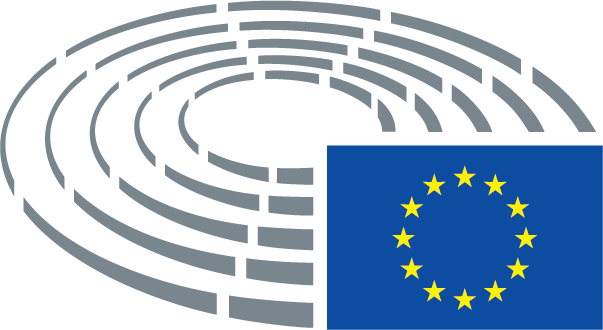 Teckenförklaring	*	Samrådsförfarande	***	Godkännandeförfarande	***I	Ordinarie lagstiftningsförfarande (första behandlingen)	***II	Ordinarie lagstiftningsförfarande (andra behandlingen)	***III	Ordinarie lagstiftningsförfarande (tredje behandlingen)(Det angivna förfarandet baseras på den rättsliga grund som angetts i förslaget till akt.)Ändringsförslag till ett förslag till aktNär parlamentets ändringsförslag utformas i två spalter gäller följande:Text som utgår markeras med fetkursiv stil i vänsterspalten. Text som ersätts markeras med fetkursiv stil i båda spalterna. Ny text markeras med fetkursiv stil i högerspalten.De två första raderna i hänvisningen ovanför varje ändringsförslag anger vilket textavsnitt som avses i det förslag till akt som behandlas. Om ett ändringsförslag avser en befintlig akt som förslaget till akt är avsett att ändra innehåller hänvisningen även en tredje och en fjärde rad. Den tredje raden anger den befintliga akten och den fjärde vilken bestämmelse i denna akt som ändringsförslaget avser. När parlamentets ändringsförslag utformas som en konsoliderad text gäller följande:Nya textdelar markeras med fetkursiv stil. Textdelar som utgår markeras med symbolen ▌eller med genomstrykning. Textdelar som ersätts anges genom att ny text markeras med fetkursiv stil och text som utgår stryks eller markeras med genomstrykning. Sådana ändringar som endast är tekniska och som gjorts av de berörda avdelningarna vid färdigställandet av den slutliga texten markeras däremot inte.TitelAutomatiskt utbyte av uppgifter ur fordonsregister i Finland, Slovenien, Rumänien, Polen, Sverige, Litauen, Bulgarien, Slovakien och UngernAutomatiskt utbyte av uppgifter ur fordonsregister i Finland, Slovenien, Rumänien, Polen, Sverige, Litauen, Bulgarien, Slovakien och UngernAutomatiskt utbyte av uppgifter ur fordonsregister i Finland, Slovenien, Rumänien, Polen, Sverige, Litauen, Bulgarien, Slovakien och UngernAutomatiskt utbyte av uppgifter ur fordonsregister i Finland, Slovenien, Rumänien, Polen, Sverige, Litauen, Bulgarien, Slovakien och UngernReferensnummer13529/2016 – C8-0518/2016 – 2016/0821(CNS)13529/2016 – C8-0518/2016 – 2016/0821(CNS)13529/2016 – C8-0518/2016 – 2016/0821(CNS)13529/2016 – C8-0518/2016 – 2016/0821(CNS)Framläggande för parlamentet 13.12.2016Ansvarigt utskott       Tillkännagivande i kammarenLIBE15.12.2016Föredragande       UtnämningFiliz Hyusmenova9.2.2017Förenklat förfarande – beslut13.2.201713.2.201713.2.201713.2.2017Behandling i utskott23.3.2017Antagande23.3.2017Ingivande28.3.201728.3.201728.3.201728.3.2017